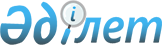 О назначении на должности и освобождении от должностей председателей и судей местных судов Республики КазахстанУказ Президента Республики Казахстан от 21 сентября 2007 года N 412



      В соответствии с

 

пунктом 2 
 статьи 82 
 Конституции Республики Казахстан, пунктами 2, 3, 6 
 статьи 31 
, подпунктами 1), 1-1), 7), 10) пункта 1, подпунктом 2) пункта 4, пунктами 5 и 6 
 статьи 34 
 Конституционного закона Республики Казахстан от 25 декабря 2000 года "О судебной системе и статусе судей Республики Казахстан" 

ПОСТАНОВЛЯЮ:





      1. Назначить на должность председателя:


по Западно-Казахстанской области:


Жангалинского районного суда   

Бижанова Айвара Сериковича




                               с освобождением от должности судьи



                               суда N 2 города Уральска этой же области;

Жанибекского районного суда    

Гапуова Асхата Хамидоллаевича;



по Костанайской области:


специализированного            

Шукеева Берика Естаевича




межрайонного                   с освобождением от должности судьи



экономического суда            Ауэзовского районного суда города Алматы;


по Кызылординской области:


специализированного            

Базарбаева Сырлыбая




межрайонного                   с освобождением от должности председателя



экономического суда            районного суда N 2 Сарыаркинского района



                               города Астаны;


по городу Алматы:


Алмалинского районного суда    

Сейтова Нурдиллу Зейнедуллаевича;



по городу Астане:


Алматинского районного суда    

Тасырова Ерлана Джумаевича;


районного суда N 2             

Джолдасбекова Нуржана Утепбаевича.




Сарыаркинского района          




      2. Назначить на должность судьи:

Алматинского городского суда   

Исаканову Гульнару Кожикеновну




                               с освобождением от должности судьи



                               Алмалинского районного суда



                               города Алматы;


по Акмолинской области:


Зерендинского районного суда   

Закирьянова Ерлана Жакимовича;



по Актюбинской области:


Мартукского районного суда     

Сарсенова Медетбека Темирбековича;


суда города Актобе             

Аманкулову Назиру Олжабаевну,




                               

Батырханова Бекета Елесовича;



по Атырауской области:


суда N 2 города Атырау         

Казакбай Зауре Казакбайкызы;


Исатайского районного суда     

Залгараева Максата Аюбековича;



по Восточно-Казахстанской области:


Риддерского городского суда    

Дремлюх Татьяну Александровну;


районного суда N 2             

Кусманова Аскара Аскеновича;




Катон-Карагайского района


по Жамбылской области:


Таразского городского суда     

Гедройц Валентину Федоровну




                               с освобождением от должности судьи суда



                               N 2 города Тараза этой же области;


по Карагандинской области:


районного суда N 2             

Жиренчина Абиша Казбековича,




Октябрьского района            

Цай Олесю Юрьевну;




города Караганды

Саранского городского суда     

Жумабекова Серика Маратовича;



по Костанайской области:


Аулиекольского районного суда  

Дощанову Асию Сулеменовну;



по Павлодарской области:


суда N 2 города Павлодара      

Ильясова Нурмахана Асановича;



по Северо-Казахстанской области:


Тайыншинского районного суда   

Сапиеву Алтынгуль Тлеугабылкызы




                               с освобождением от должности судьи



                               районного суда N 2 Тайыншинского района



                               этой же области;

Айыртауского районного суда    

Саркулова Иржана Джолбарисовича;



по Южно-Казахстанской области:


Аль-Фарабийского районного     

Ахметову Таклиму Заирбековну,




суда города Шымкента           

Жанбырбаеву Айгуль Махмутовну;


специализированного            

Мауленкулова Ерлана Женисбековича




межрайонного                   с освобождением от должности судьи суда



экономического суда            N 2 города Тараза Жамбылской области;


по городу Алматы:


специализированного            

Баекову Айзаду Сеитовну;




межрайонного



административного суда

специализированного            

Казымбетову Гульшат Науановну




межрайонного                   с освобождением от должности судьи



экономического суда            Талдыкорганского городского суда



                               Алматинской области;

Медеуского районного суда      

Альтаеву Жанну Сакеновну;



по городу Астане:


Алматинского районного суда    

Абдырова Кенжебулата Мухамеджановича




                               с освобождением от должности председателя



                               Павлодарского районного суда



                               Павлодарской области,



                               

Абишеву Асель Нурлановну,




                               

Бектасову Гульмиру Танирбергеновну




                               с освобождением от должности судьи



                               Актюбинского областного суда,



                               

Бияхметову Багдагуль Досмагуловну;


Сарыаркинского районного       

Бейбитова Максата Муратовича;




суда                           

Нусупбекову Баглан Мукановну




                               с освобождением от должности судьи



                               Алмалинского районного суда города Алматы.




      3. Освободить от занимаемых должностей:

судью Жамбылского              

Берикова Болата Кулатаевича




областного суда                в связи с переходом на другую работу;


по Актюбинской области:


председателя Уилского          

Нугуметову Сабилу Галеевну




районного суда                 в связи с уходом в отставку;

судью Хромтауского             

Утегенова Аскара Асылхановича




районного суда                 в связи с переходом на другую работу;


по Жамбылской области:


судью Кордайского              

Алимжанову Хапизу Сатбергеновну




районного суда                 в связи с достижением пенсионного возраста;


по Западно-Казахстанской области:


председателя Жанибекского      

Саргойшина Армана Орынгалиевича




районного суда                 по собственному желанию;


по Кызылординской области:


судью Кызылординского          

Еркинбекова Мухтара Жусипбекулы




городского суда                в связи с переходом на другую работу;


по Южно-Казахстанской области:


судью Кентауского городского   

Ашимбекова Абдукамала




суда                           по собственному желанию;


по городу Алматы:


судью Ауэзовского районного    

Талканбай Аскен Саруаркызы




суда                           в связи с уходом в отставку;

судью районного суда N 2       

Андосову Гульманат Оспанбаевну




Бостандыкского района          по собственному желанию;

судью специализированного      

Байгужину Шекер Жанайдаровну




межрайонного                   в связи с уходом в отставку;



экономического суда

судью Турксибского             

Баженову Татьяну Ивановну




районного суда                 в связи с уходом в отставку.




      4. Настоящий Указ вводится в действие со дня подписания.

      

Президент




      

Республики Казахстан


					© 2012. РГП на ПХВ «Институт законодательства и правовой информации Республики Казахстан» Министерства юстиции Республики Казахстан
				